table talk 7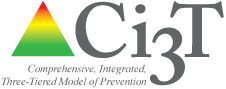 Topic: Ci3T Primary Plan				time: 10 minInstructions: Please take a moment to reflect on the information presented in the previous section. With your team, review student team member input and polish the following sections of your ci3t primary plan.Guiding Questions:Do we have our district mission stated?Have we drafted our school’s purpose statement?Have we identified and named our 3-5 expectations?Do we have a completed draft of our expectation matrix to share with faculty and staff?Please see input from your students in the student powerpointNotes: